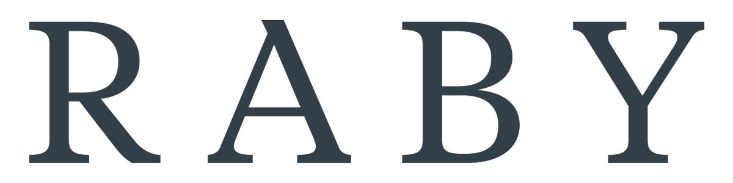 RABY ESTATESROLE SPECIFICATIONGardener / Handy Person / MaintenanceWe are looking for a dedicated individual to help maintain a family Country House on Raby Estates as well as work with our External Maintenance team in a full-time role with accommodation provided on site.  The role is varied and seasonal, and includes the gardens, indoor and outdoor maintenance, a biomass boiler, hens and dogs, vehicles, logs and general security.Applicants must have a full driving licence, good communication skills, drive and willingness to learn and an ability to self-motivate as well as work with a team.  Honesty, discretion and integrity are essential.  It would also be an advantage to hold a MEWP (mobile elevated work platforms) license, NPTC PA1 & PA6 Knapsack Sprayer, NPTC Chainsaw Certificate or equivalent as well as first aid and manual handling qualifications.  Training will be provided where necessary.THE ROLEKey ResponsibilitiesManage and maintain the gardens, both ornamental and vegetable which will include lawns, pruning, planting and a greenhouseAssist in the maintenance of the house both inside and out as well as learning the maintenance routine of the biomass boilerManage vehicle maintenance as well as be willing to drive for the family on occasion (including out of hours work)Look after hens and dogs at the house on occasion.Provide an element of general securityLiaise with the Estate with regards to external maintenance work elsewhere on the Estate and any Estate help required at the house.This list is not exhaustive, and you will be required to carry out any other reasonable tasks arising from time to time.Reports to:			Head of Forestry/External Maintenance, House ownersSalary and benefits: 	Competitive, with accommodationApplication Process:  For more information, please call Katrina Appleyard on 01833 660 888.  To apply, please send your CV to Rachael Bell at email: reception@rabycastle.com or by post to Rachael Bell, Raby Estate Office, 3 Office Square, Staindrop, Co. Durham DL2 3NF